초자연적인 복음 / 데이브 듀엘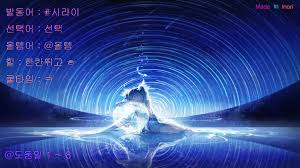 † 초자연적인 복음 신약에서 프로그램은 선교와 복음의 확증(confirm!ing the gospel)으로성립되어 있습니다.하나님 나라의 복음은 초자연적인 복음입니다.예수 그리스도는 전파하시고(preaching) 가르치시고(teaching) 병든 자를 치유하셨다(healing)고 성경은 기록하고 있습니다.이것과 동일한 사역이 저에게 그리고 여러분들에게도 주어져 있습니다.사도행전 10장 38절은 말씀합니다. 행1038. 하나님께서 나사렛 예수에게 성령으로와 권능으로 기름을 부으신 사정이라. 그분께서 선을 행하시며, 마왕에게 억눌리던 모든 이들을 낫게 하시며 두루 다니셨으니, 이는 하나님께서 그분과 함께 하셨음이라. 주 예수님이 성령과 능력으로 충만해 있었던 사실을 나는 알고 있습니다.주님의 생애를 보십시오.주님은 어디에 가시든 착한 일을 행하셨습니다.나와 아내 보니는 지금까지 미국 국내는 물론, 세계 60개국을 여행하였습니다.많은 장소에서 전파되어온 복음은 유감스럽게도 하나님 나라의 복음이라고는 말할 수 없는 것이었습니다.특히 미국에서 말해지고 있는 것은 말뿐인 복음 혹은 사랑스러운 예수님의 역사적인 이야기였습니다.그리고, 거기에 등장하는 예수님은 과거 지상에서 생활하시고 기적을 행하시고 죽으시고 부활하셨으며 그 기적의 능력을 천국으로 가지고 떠나버린 채, 모든 것을 ‘제한되어 있는 인간의 능력’에 의탁하신 분이셨습니다.그러나 성경 히브리서 13장 8절은 말씀합니다.히1308. 예수 그리스도는 어제와 오늘, 그리고 영원히 동일하신 분이시니라.  (데이브 듀엘이 지은 “하나님을 기쁘시게 하는 믿음” 중에서....)